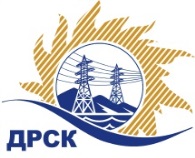 Акционерное Общество«Дальневосточная распределительная сетевая  компания»Протокол заседания Закупочной комиссии по вскрытию поступивших конвертовг. БлаговещенскСпособ и предмет закупки: Открытый электронный запрос предложений на право заключения Договора на выполнение работ: Оформлению правоудостоверяющих, исходно-разрешительных документов на земельные участки под объектами движимого/недвижимого имущества для выполнения мероприятий по технологическому присоединению заявителей к электрическим сетям АО «ДРСК» в пределах территории Еврейской автономной области.Плановая стоимость закупки:  5 000 000,00 руб. без учета НДСЗакупка 154 р. 2.1.1 ГКПЗ 2016 г.ПРИСУТСТВОВАЛИ: члены постоянно действующей Закупочной комиссии АО «ДРСК» 2 уровняИнформация о результатах вскрытия конвертов:В адрес Организатора закупки поступило 2 (две) заявки на участие в закупке, с которыми были размещены в электронном виде на Торговой площадке Системы www.b2b-energo.ru.Вскрытие конвертов было осуществлено в электронном сейфе организатора закупки на Торговой площадке Системы www.b2b-energo.ru автоматически.Дата и время начала процедуры вскрытия конвертов с заявками участников 16:00 (время местное)  10.12.2015.Место проведения процедуры вскрытия конвертов с заявками участников: Торговая площадка Системы www.b2b-energo.ruВ конвертах обнаружены заявки следующих участников закупки:Ответственный секретарь Закупочной комиссии 2 уровня АО «ДРСК»	О.А. Моторинаисп. Коврижкина Е.Ю.Тел. 397208№ 154/УКС-В10.12.2015№Наименование участника и его адресПредмет и общая цена заявки на участие в закупке1ООО «Гелиос»г. Биробиджан, пр-т 60-летия СССР, 26Общая стоимость договора 5 000 000,00 без учета НДС (НДС не облагается). В том числе за единицу: Цена: 54 000,00  руб. без учета НДС (НДС не облагается). 2ООО «Бирземпроект»г. Биробиджан, ул. Шолом-Алейхема, 24-АОбщая стоимость договора 5 000 000,00 без учета НДС (НДС не облагается). В том числе за единицу: Цена: 55 000,00  руб. без учета НДС (НДС не облагается). 